Past Recordings on Maddie’s Pet Forumhttps://forum.maddiesfund.org/communityconversationsThis meeting: https://bit.ly/AWLeadershipRoundup82721
Box link of file recording: https://maddiesfund.box.com/s/p2ms4c7kkz7xvdg6m26kkhlo3tup3wblFriday meeting registration pagehttps://us02web.zoom.us/meeting/register/tZEud-2orzMrHtLTuNo0GbrSNeCQlQkdWKApMonday meeting registration link (for shelter staff and committed volunteers)
https://us02web.zoom.us/meeting/register/tZUqc-6spj0jHtES3GWxrpaG6L3HcbMh_dCuAgenda Reminder: No call next Friday (9/3/21). Happy Labor Day! Welcome – Kristen Hassen, Director, American Pets Alive! - 
Kristen.hassen@americanpetsalive.org     bobby.mann@americanpetsalive.orgQOTD: What is your MOST favorite food and your LEAST favorite?Share a link to your favorite swag! (see links below)Eviction tools (see links below)https://www.humananimalsupportservices.org/toolkit/pet-eviction-calculator/Mary's Motivation – Watch the phenomenal Dr. Lila Miller’s Candid Conversation on Maddie’s Pet Foruum  https://bit.ly/candidconvodrlilamiller“We don’t see things as they are we see things as WE are.”Open Arms Challenge – apply before end-of-day Monday, August 30 Best Friends has taken over Shelter Compass – send questions/comments to sheltercompass@bestfirends.orgCharlotte Otero, Maddie’s Fund Community Strategist: how leadership can utilize Maddie’s Pet Forum to improve workplace culture, obtain sample documents, participate in timely conversationsAndrew Rowan, President at WellBeing International – updates on Nowzad and other animal rescue organizations in Afghanistan
Dr. Sasha Protopopova - reducing the environmental impacts of pet ownership Becca Britton, Director of Neighborhood Pets, a Cleveland-based organization whose mission is to keep families together, healthy and happy. 192 attendeesList of resources referenced during today’s callMary Ippoliti-SmithWatch Maddie’s® Candid Conversation with Dr. Lila Miller- https://bit.ly/candidconvodrlilamillerOpen Arms Challenge - $200,000 in grants availableRegistration for the Challenge ends August 30, 2021
More info: https://bit.ly/OpenArmsChallenge2021Apply here https://maddiesfund.force.com/grants/FGM_Portal__CommunitySigninThis Challenge is funded by Maddie’s Fund® and Michelson Found Animals Foundation and in collaboration with Adopt-A-Pet.com, Adoptimize, American Pets Alive!, ASPCA, The Association for Animal Welfare Advancement, Best Friends Animal Society, Companions and Animals for Reform and Equity (CARE), HeARTS Speak, Humane Society of the United States, National Animal Care and Control Association, Petco Love, Petfinder Foundation, and PetSmart Charities.Eviction Crisis toolsHASS Pet Eviction Calculatorhttps://www.humananimalsupportservices.org/toolkit/pet-eviction-calculator/	Eviction Crisis Resources and Conversation: https://bit.ly/3Do1QCU	PR Templates on Evictionhttps://www.humananimalsupportservices.org/wp-content/uploads/PR-Template-Update on-eviction-crisis-1.pdfCharlotte Otero, Maddie’s Fund Community Strategist
Maddie’s Pet Forum https://www.maddiesfund.org/register.htmhttps://www.maddiesfund.org/welcome.htmhttps://forum.maddiesfund.org/gettingstartedhttps://forum.maddiesfund.org/communityconversationsforumhelp@maddiesfund.orgExample post:https://forum.maddiesfund.org/communities/community-home/digestviewer/viewthread?GroupI[…]dafce7f7a-fd5a-431e-9f2a-aaedc46a03d6%26tab%3ddigestviewer
Andrew Rowan, President at WellBeing International https://wellbeingintl.org/Nowzad, the animal rescue organization in Afghanistanhttps://www.nowzad.com/https://www.facebook.com/nowzadrescueInstagram: https://www.instagram.com/nowzadrescue/BBC / NOWZAD: https://https://www.bbc.com/news/uk-england-beds-bucks-herts-58345074Mayhew International https://themayhew.org/international/mayhew-afghanistan/Kabul Small Animal Rescue https://www.spcai.org/our-work/shelter-support-fund/shelter-list/kabul-small-animal-rescuePam Constable’s group — The Tigger House at the Afghan Stray Animal League https://www.afghanstrayanimals.org/If you are curious to learn more about how big Afghanistan is https://www.mylifeelsewhere.com/country-size-comparison/united-states/afghanistanDr. Alexandra Protopopova, Assistant Professor, Animal Welfare Program; NSERC and BC SPCA industrial research chair, University of British ColumbiaProtopopova, A., Ly, L.H., Eagan, B.H., Brown, K.M. (2021). Climate Change and Companion Animals: Identifying Links and Opportunities for Mitigation and Adaptation Strategies. Integrative and Comparative Biology, Volume 61, Issue 1, July 2021, Pages 166–181, DOI: 10.1093/icb/icab025Intergovernmental Panel on Climate Chante (IPCC) Sixth Assessment Report https://www.ipcc.ch/assessment-report/ar6/	IPCC Climate Change 2021 The Physical Science Basishttps://www.ipcc.ch/report/ar6/wg1/downloads/report/IPCC_AR6_WGI_SPM.pdf	ProPublic climate maphttps://projects.propublica.org/climate-migration/The future of meat includes pet food! https://www.fastcompany.com/90665457/there-are-now-lab-grown-mouse-meat-cookies-for-catsOr lab-grown https://www.greenmatters.com/p/because-animals-cultured-mouse-meatFor more information on how Climate Change will Impact Animal Welfare, register today for Humane Canada’s Mini Event coming up on September 15 - The Impacts of Climate Change on Animal Welfare. Dr. Protopopova will presenthttps://humanecanada.swoogo.com/minievents/1178268Becca Britton, Director of Neighborhood Pets, a Cleveland-based organization whose mission is to keep families together, healthy and happy. http://www.neighborhoodpetscle.org/NACA award nominations are open:  Nominate today!! https://www.nacanet.org/awards/Ontario Vet College kitten foster survey: Sign up https://uoguel.ph/kittencommsciShareable link on our lab Facebook page: https://www.facebook.com/OVC-Companion-Animal-Behaviour-and-Welfare-Lab-942402815800631/Ontario Vet College kitten foster survey shareable tweet: https://twitter.com/courtneyandcats/status/1417926098436845568?s=20Courtney Graham email courtney.graham@uoguelph.caBlogs/books/conferences/podcasts/eventsTHE AAWA NEW ORLEANS CONFERENCE https://theaawa.org/page/masterclass
Leading the DEI Journey: How CEOs Navigate This Culture ChangeNovember 19, 2021, New Orleans, 8am-12n CTAAWA webinar about recruiting veterinarians: https://learning.theaawa.org/products/21721-recruiting-and-retaining-veterinariansThe Community Cats Podcast group on the Maddie’s Fund Pet Forum is ready to share! https://forum.maddiesfund.org/communities/community-home?CommunityKey=4bb4e4b5-b264-429b-b0b4-245539199e6aWhy We Foster podcast on Maddie’s Pet Forum https://forum.maddiesfund.org/communities/community-home/digestviewer/viewthread?GroupId=205&MessageKey=a3f6e46a-ac4b-4f63-916e-ad83090ec749&CommunityKey=afce7f7a-fd5a-431e-9f2a-aaedc46a03d6&tab=digestviewerHumane Canada’s Violence Link Conference is virtual and being held November 4 & 5 - currently there is a 25% off flash sale on registrations!   https://humanecanada.swoogo.com/cjsr/1253225Humane Canada's Summit for Animals Mini Event: The Impacts of Climate Change on Animal Welfare – September 15, 2021 https://humanecanada.swoogo.com/minievents/1178268Humane Canada's Summit for Animals 2022 – Call for abstracts now open: https://humanecanada.swoogo.com/summit/Wallis Annenberg PetSpace Animal Matters: Canine Connection https://www.youtube.com/watch?v=1SM1zTf3xyISWAG LINKSMaddie’s Fund’s store (at cost, no markup-cool designs): https://maddiesfund.threadless.com/Toronto Humane Skyline shirt that's phasing out! https://shop.torontohumanesociety.com/?&utm_source=website&utm_medium=banner&utm_campaign=salesI LOVE my dog mom shirt! They also have a Dog Dad version https://www.amazon.com/DOGS-RULE-Dog-Mothers-Bundle/dp/B0881DK89X/ref=sr_1_12?dchild=1&keywords=dogs+rule+foundation+shirt&qid=1630077011&sr=8-12Humane Society of Truckeehttps://humane-society-of-truckee-tahoe.myshopify.com/HeARTs Speak “Artists Helping Animals https://heartsspeak.org/shop-all/Woof Cultr - positive reinforcement, evidence-based behavior swag!https://woofcultr.com/Tortitude - I Do What I Want When I Want If I Want To
Mary Meowsie Sweatshirt from Purrfect Pals https://smile.amazon.com/dp/B07PTXWCPD/?ref=idea_lv_dp_vv_d&tag=onamzpurrpals-20&linkCode=iil&ascsubtag=amzn1.ideas.294BZJOR33M1QPaws4Elders https://www.bonfire.com/store/paws4elders/Kansas City Pet Project https://kcpetproject.org/shop/APA Adoption Center  https://www.bonfire.com/store/apa-adoption-center-merchandise/
Potter League - All the best swag: https://potterleague.threadless.com/HASS Swag  https://austin-pets-alive.square.site/hassDogs Rule https://www.dogsrulestore.com/products/706707Purrfect Pals https://smile.amazon.com/ideas/amzn1.account.AEVBAEXX2GAGRHBOMDKW3ADIQADQ/294BZJOR33M1QNashville Humane Associationhttps://nashvillehumane.merchmadeeasy.com/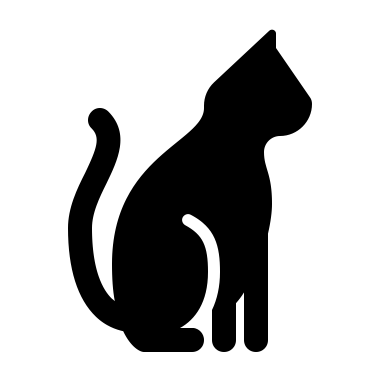 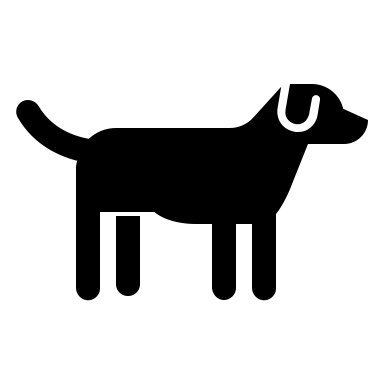 CHAT SESSIONReminder: No call next Friday (9/3/21). Happy Labor Day! 07:56:49 From Alison Gibson to Everyone:	Good morning!  This call will be recorded. You can find it later today on Maddie’s Pet Forum here: https://bit.ly/AWLeadershipRoundup8272107:57:57 From Mary (she/her) @ Maddie's Fund to Everyone:	Great suggestion, Cindy.  Thank you!07:58:22 From Alison Gibson to Everyone:	Kristen.hassen@americanpetsalive.org07:58:33 From kristen hassen to Everyone:	Kristen.hassen@americanpetsalive.org07:58:34 From Mary (she/her) @ Maddie's Fund to Everyone:	That’s how it works around here!07:59:18 From Bobby Mann to Everyone:	Cindy, you will need to lead a room with your 30 years of experience focusing on community programs for Goodwill!07:59:28 From Alison Gibson to Everyone:	Yes, we did that on the Monday call recently - the 11 elements of HASS were the topics07:59:51 From Cindy Flauger to Everyone:	Bobby Mann - really good memory!08:01:07 From Alison Gibson to Everyone:	There will be a call this coming Monday August 3008:02:00 From Anna Stratton to Everyone:	Anna Stratton, Customer Service Manager Tri-County Humane Society08:02:04 From Alex Ropes (she/her) to Everyone:	Alex Ropes (she/her), Director of Community Services at the Humane Society for Tacoma & Pierce County!08:02:05 From Kim Staton to Everyone:	Kim Staton, Osceola County Animal Services, St. Cloud, FLQuestion of the Day: What is your MOST favorite food and LEAST favorite food08:02:05 From Tammi Barrick to Everyone:	green corn tamales08:02:16 From Krista Rakovan to Everyone:	Least favorite is seaweed (nori) - uck!08:02:17 From Laura Maloney to Everyone:	Eggplant pizza actually is my favorite!!!!!!!08:02:18 From Katy Olson to Everyone:	Katy Olson - Adoption Operations Director - Animal Humane New Mexico08:02:20 From Nora Vondrell to Everyone:	Chocolate ice cream with LOTS of peanut butter stripes – FAVORITE08:02:23 From Laura Baker to Everyone:	Most - BBQ Chicken Pizza, Least - Sauerkraut (sp?)08:02:23 From Alison Gibson to Everyone:	chocolate for both08:02:24 From Johanna Humbert to Everyone:	Favorite = Kit Kat candy bars, least favorite - anything with eggplant08:02:26 From Mary (she/her) @ Maddie's Fund to Everyone:	most favorite - braised tofu.  least favorite - fake cheese08:02:28 From Jessica Des Lauriers to Everyone:	Fish Tacos08:02:31 From Becky Tegze to Everyone:	General Tso Tofu08:02:31 From JESSICA ARNOLD to Everyone:	most fav - gluten free dairy free cinnamon rolls08:02:34 From Betsy McFarland to Everyone:	Most favorite = watermelon / least favorite = cooked mushrooms08:02:35 From Andrea Peterson to Everyone:	Most favorite - Espresso Chip Ice Cream08:02:37 From Karen Reed to Everyone:	Karen Reed, Dogs trust Worldwide - UK based non profit.08:02:40 From Valerie Sheppard to Everyone:	NJ style cheese pizza08:02:41 From Charlotte Otero @Maddie's Fund to Everyone:	Favorite - vegetarian lumpia! Least favorite - horseradish anything08:02:41 From Katy Olson to Everyone:	Favorite: Key Lime Pie08:02:43 From Kim Domerofski (she/her) to Everyone:	Favorite- chocolate, least favorite - mushrooms!08:02:44 From April Huntsman to Everyone:	Raspberry cheesecake favorite, any type of beans least favorite08:02:45 From Gilberto Gandra to Everyone:	Any ice cream from ben & jerry's08:02:48 From Kim Staton to Everyone:	Favorite: Black Bean chimichanga08:02:49 From Amy Nichols (she/her) @Kinship to Everyone:	Cauliflower enchiladas – MOST08:02:49 From Kassie Dickson to Everyone:	Kassie Dickson Toronto Humane Society 	Most Sushi of every type	Worst not applicable :P08:02:52 From Faith Wright to Everyone:	Jalapeño corn casserole favorite	Vegetables besides salad, avocado, corn, potatoes least favorite08:02:53 From Briana Mirchel to Everyone:	Briana Mirchel, DVM, CCRP--President and Founder, Paws4Elders--to enrich the lives of senior citizens through the human-animal bond; by providing support services to help seniors keep their pets, support pet adoption/fostering, pet therapy visits, and provide artificial support animals08:02:53 From Robert Christley to Everyone:	Egg plant pizza at the favourite for me too08:02:54 From Sara Archer to Everyone:	most favorite: peaches08:02:55 From Sharon Ray to Everyone:	Extra cheesy pizza favorite and least cantelope08:02:55 From Andrew Shawver to Everyone:	Not really new, but Andrew Shawver, Humane Society of Northeast Iowa. Bobby’s emails about HASS brought me here. Looking for new innovations in Animal Welfare08:02:56 From Andrea Peterson to Everyone:	Least fav - olives :(08:02:56 From Stacy LeBaron to Everyone:	Chocolate Cake with chocolate frosting favorite08:02:59 From Cindy Flauger to Everyone:	favorite - greek yogurt banana split; least – snails08:03:01 From Laura Flamion to Everyone:	Favorite - Nachos, but so many other favs. Least – celery08:03:04 From JESSICA ARNOLD to Everyone:	least favorite cauliflower crust vegan frozen pizza08:03:05 From Alison Gibson to Everyone:	Watch Maddie’s® Candid Conversation with Dr. Lila Miller- https://bit.ly/candidconvodrlilamiller08:03:05 From Vicki Davis to Everyone:	Vicki Davis Tri-County Humane Society E.D.  Rum Cherry ice cream best ever....not fond of anything spicy hot08:03:08 From Kim Staton to Everyone:	Least favorite: Green olives with pimento08:03:14 From Shelly (she/her), Maddie's Fund to Everyone:	Favorite is peanut butter chocolate ice cream and least favorite is anything with cilantro (tastes like soap)08:03:23 From Krista Rakovan to Everyone:	tomatoes out of the garden with a little salt – favorite08:03:26 From Robert Christley to Everyone:	Rob Christley, Dog Trust (UK) - Deputy head of Research08:03:37 From Sharon @MaddieFund to Everyone:	Most peanut butter chocolate ice cream, least raw tomatoes08:03:42 From Nancy McKenney to Everyone:	A favorite — caprese salad or coffee ice cream with Reese’s mixed in08:03:48 From Jamie Fitzpatrick to Everyone:	Most favorite - strawberry ice cream in a sugar cone08:03:53 From Alex James to Everyone:	Alex (he/they) Shelter Solutions Manager, Adopets. Calling in from New Hampshire, here to meet new people and learn about the big problems in animal welfare and solving them collectively. Favorite = gyros || Least favorite=kiwis (alone)08:03:57 From Bobby Mann to Everyone:	Fav: Strawberry PB&J Uncrustables  Worst: Grape PB&J Uncrustables08:04:04 From Karen Reed to Everyone:	Most favourite - good greek salad.  Least favourite - peas!08:04:41 From Briana Mirchel to Everyone:	most fav-coconut curry, least fav--black licorice yuck!08:04:44 From BJ Andersen to Everyone:	Fav: Brussels sprouts in browned butter and lemon juice08:04:57 From Alison Gibson to Everyone:	Open Arms Challenge - $200,000 in grants available	Registration for the Challenge ends August 30, 2021	More info on Maddie’s Pet Forum https://bit.ly/OpenArmsChallenge2021	Apply here https://maddiesfund.force.com/grants/FGM_Portal__CommunitySigninThis Challenge is funded by Maddie’s Fund® and Michelson Found Animals Foundation and in collaboration with Adopt-A-Pet.com, Adoptimize, American Pets Alive!, ASPCA, The Association for Animal Welfare Advancement, Best Friends Animal Society, Companions and Animals for Reform and Equity (CARE), HeARTS Speak, Humane Society of the United States, National Animal Care and Control Association, Petco Love, Petfinder Foundation, and PetSmart Charities.08:05:07 From BJ Andersen to Everyone:	Least fav: liver anything08:05:09 From Kathy Duncan to Everyone:	Brussel sprouts @BJ???!!!!!08:05:21 From BJ Andersen to Everyone:	Yasss!08:05:28 From Brad Shear to Everyone:	Brussels sprouts are awesome!08:05:31 From Ginny Winterholer to Everyone:	Brooke Winterholer from Saving Grace Pet Adoption Center in Roseburg Oregon. Favorite Any Indian curry Least: Kale08:05:39 From Kathy Duncan to Everyone:	I didn’t think anyone like Brussel sprouts enough for them to be a favourite!!!08:05:53 From Alison Gibson to Everyone: Best Friends is taking over Shelter Compass	sheltercompass@bestfirends.org08:06:04 From BJ Andersen to Everyone:	Can’t get enough of those little sprouts!08:06:35 From Kathy Duncan to Everyone:	Can I make you my one call @MarySmith??08:06:42 From Cindy Flauger to Everyone:	I used to love brussel sprouts until I decided to eat an entire pot of them in one setting and now I can barely stomach them. LOL08:07:10 From Joyce Briggs to Everyone:	I'm with you BJ - LOVE roasted brussel sprouts !08:07:30 From Debra Fair to Everyone:	So sweet of you to say Kristen!Links to your favorite swag08:07:42 From Laura Baker to Everyone:	https://nashvillehumane.merchmadeeasy.com/08:07:43 From Lee Harper - Kitsap Humane (WA) to Everyone:	I want one!08:08:04 From Chelsea Staley to Everyone:	Gilberto, what is that shirt?08:08:09 From Kathleen Olson to Everyone:	https://smile.amazon.com/ideas/amzn1.account.AEVBAEXX2GAGRHBOMDKW3ADIQADQ/294BZJOR33M1Q08:08:20 From kimberly spina to Everyone:	https://www.dogsrulestore.com/products/70670708:08:26 From BJ Andersen to Everyone:	Oregon Humane Society’s “Be More Humane” grey T-shirt08:08:37 From Nora Vondrell to Everyone:	I have a shirt I love which says "Me. I let the dogs out!"08:08:52 From Kathy Duncan to Everyone:	HASS Swag!!!  https://austin-pets-alive.square.site/hass08:08:54 From Brad Shear to Everyone:	All the best swag: https://potterleague.threadless.com/08:09:00 From Kathleen Olson to Everyone:	Tortitude - I Do What I Want When I Want If I want To08:09:10 From Sarah Javier to Everyone:	We have a lot of great swag! The t-shirts are SO soft and comfy. My fave is our pawprint t-shirt made with the St. Louis flag.  https://www.bonfire.com/store/apa-adoption-center-merchandise/08:09:15 From Alison Gibson to Everyone:	Love it @Nora!08:09:19 From Kathy Duncan to Everyone:	You aren’t the least bit biased either, right @Brad??08:09:20 From Bobby Mann to Everyone:	https://kcpetproject.org/shop/08:09:29 From Briana Mirchel to Everyone:	https://www.bonfire.com/store/paws4elders/     we had a student volunteer from SDSU hand draw an illustration of a senior with his doggy buddy!08:09:46 From Kathleen Olson to Everyone:	Tortitude - I Do What I Want When I Want If I want To	Mary Meowsie Sweatshirt from Purrfect Pals https://smile.amazon.com/dp/B07PTXWCPD/?ref=idea_lv_dp_vv_d&tag=onamzpurrpals-20&linkCode=iil&ascsubtag=amzn1.ideas.294BZJOR33M1Q08:09:57 From Gilberto (he/him) to Everyone:	CHelsea, its a Marin Humane Society WoofStock circa 201608:09:58 From Chelsea Staley to Everyone:	my faves are St. Pitty's Day shirts!  "Irish I had a Home"08:10:00 From Brad Shear to Everyone:	Kathy, I did an objective assessment of all swag08:10:03 From Ginny Winterholer to Everyone:	We have shirts to promote our Lion Taming foster program that say Hisses Get Kisses. Love them08:10:17 From Emily Wood to Everyone:	woofcultr.com - positive reinforcement, evidence-based behavior swag!08:10:18 From Stacey Axelrod to Everyone:	I love my HeARTs Speak “Artists Helping Animals” shirt and swag! https://heartsspeak.org/shop-all/08:10:24 From Bobby Mann to Everyone: HASS Pet Eviction Calculator	https://www.humananimalsupportservices.org/toolkit/pet-eviction-calculator/08:10:25 From Kara Carstensen to Everyone:	https://humane-society-of-truckee-tahoe.myshopify.com/08:10:27 From Kassie Dickson to Everyone:	We have an awesome Toronto Skyline shirt that's phasing out! https://shop.torontohumanesociety.com/?&utm_source=website&utm_medium=banner&utm_campaign=sales08:10:55 From kimberly spina to Everyone:	I LOVE my dog mom shirt! They also have a Dog Dad version https://www.amazon.com/DOGS-RULE-Dog-Mothers-Bundle/dp/B0881DK89X/ref=sr_1_12?dchild=1&keywords=dogs+rule+foundation+shirt&qid=1630077011&sr=8-1208:11:13 From Sharon @MaddieFund to Everyone:	Maddie’s Fund’s store (at cost, no markup-cool designs): https://maddiesfund.threadless.com/08:11:23 From Alison Gibson to Everyone:	The Community Cats Podcast group on the Maddie’s Fund Pet Forum is ready to share. That link is: https://forum.maddiesfund.org/communities/community-home?CommunityKey=4bb4e4b5-b264-429b-b0b4-245539199e6a08:11:30 From Valerie Sheppard to Everyone:	https://theaawa.org/page/masterclass Leading the DEI Journey: How CEOs Navigate This Culture Change	November 19, 2021, New Orleans, 8am-12n CT08:11:34 From Sharon @MaddieFund to Everyone:	Yay Stacy!!08:11:42 From Alex James to Everyone:	awesome swag graphics Kara Carstensen!08:11:42 From Jerrica Owen to Everyone:	NACA award nominations are open!! Nominate today!! Www.naca net.org/awards08:11:47 From Stacy LeBaron to Everyone:	Hello! The Community Cats Podcast group on the Maddie’s Fund Pet Forum is ready to share. That link is: https://forum.maddiesfund.org/communities/community-home?CommunityKey=4bb4e4b5-b264-429b-b0b4-245539199e6a08:11:52 From Gilberto (he/him) to Everyone:	@Stacy's got a Great pod!!08:12:26 From Stacy LeBaron to Everyone:	@Sharon @Gilberto. Thanks!08:12:37 From Trudy Bennett to Everyone:	We just got our check from Petco love! Thank yall08:12:53 From Alison Gibson to Everyone:	Humane Canada’s Violence Link Conference is virtual and being held November 4 & 5 - currently there is a 25% off flash sale on registrations!   https://humanecanada.swoogo.com/cjsr/1253225Humane Canada's Summit for Animals Mini Event: The Impacts of Climate Change on Animal Welfare – September 15, 2021 https://humanecanada.swoogo.com/minievents/1178268Humane Canada's Summit for Animals 2022 – Call for abstracts now open: https://humanecanada.swoogo.com/summit/08:13:11 From Kathy Duncan to Everyone:	Humane Canada's Summit for Animals Mini Event: The Impacts of Climate Change on Animal Welfare – September 15, 2021 https://humanecanada.swoogo.com/minievents/1178268  	Humane Canada's Summit for Animals 2022 – Call for abstracts now open: https://humanecanada.swoogo.com/summit/08:13:39 From Alison Gibson to Everyone:	Ontario Vet College kitten foster survey: Shareable link on our lab Facebook page: https://www.facebook.com/OVC-Companion-Animal-Behaviour-and-Welfare-Lab-942402815800631/Ontario Vet College kitten foster survey shareable tweet: https://twitter.com/courtneyandcats/status/1417926098436845568?s=2008:13:46 From Courtney Stone to Everyone:	Wallis Annenberg PetSpace Animal Matters: Canine Connection https://www.youtube.com/watch?v=1SM1zTf3xyI08:14:29 From Alison Gibson to Everyone:	Charlotte Otero, Maddie’s Fund Community Strategist	Maddie’s Pet Forum08:15:01 From Alison Gibson to Everyone:	https://www.maddiesfund.org/register.htm08:15:05 From Sharon @MaddieFund to Everyone:	Yay @charlotte08:15:25 From Alison Gibson to Everyone:	https://www.maddiesfund.org/welcome.htm08:15:33 From Nancy McKenney to Everyone:	@ Gilberto — thanks for the shout out and keeping a Marin Humane classic. Woodstock 2022 is in May so feel free to come out for that outdoor concert event on our lawn!08:16:07 From Courtney Graham to Everyone:	Ontario Vet College community science foster kitten study: shelters can sign up here https://uoguel.ph/kittencommscishareable facebook link on our lab page: https://www.facebook.com/OVC-Companion-Animal-Behaviour-and-Welfare-Lab-942402815800631 or my twitter https://twitter.com/courtneyandcats/status/1430152913574301708?s=20  My email is courtney.graham@uoguelph.ca. Thanks!08:16:30 From Alison Gibson to Everyone:	https://forum.maddiesfund.org/gettingstarted08:16:49 From Tom Colvin to Everyone:	Dr. Miller's interview was absolutely tremendous! I shared with all staff.08:17:19 From Sharon @MaddieFund to Everyone:	@Tom Colvin - right? She is a treasure for our field and our world08:18:07 From Stacey Axelrod to Everyone:	Thank you Bobby for sharing our new Why We Foster podcast on the forum yesterday!! https://forum.maddiesfund.org/communities/community-home/digestviewer/viewthread?GroupId=205&MessageKey=a3f6e46a-ac4b-4f63-916e-ad83090ec749&CommunityKey=afce7f7a-fd5a-431e-9f2a-aaedc46a03d6&tab=digestviewer08:18:55 From Alison Gibson to Everyone:	https://forum.maddiesfund.org/communityconversations08:19:50 From Alison Gibson to Everyone:	https://forum.maddiesfund.org/communities/community-home/digestviewer/viewthread?GroupI[…]dafce7f7a-fd5a-431e-9f2a-aaedc46a03d6%26tab%3ddigestviewer08:22:55 From Robert Shaw to Everyone:	When you post on forum are you notified in an email that you have a response or do you need to go back into the forum to check for responses?08:23:25 From Alison Gibson to Everyone:	Yes, Robert you will get an email and you can control how often you get notified08:23:48 From Robert Shaw to Everyone:	Perfect, thank you08:23:51 From Alison Gibson to Everyone:	The email notification will have a summary of the posts	that are in your groups08:24:23 From Alison Gibson to Everyone:	https://forum.maddiesfund.org/communityconversations08:25:21 From Alison Gibson to Everyone:	forumhelp@maddiesfund.org08:27:29 From Alison Gibson to Everyone:	Andrew Rowan, President at WellBeing International	https://wellbeingintl.org/08:27:42 From Alison Gibson to Everyone:	Nowzad, the animal rescue organization in Afghanistan	https://www.nowzad.com/08:28:25 From Alex James to Everyone: Mayhew International	https://themayhew.org/international/mayhew-afghanistan/08:29:08 From Tom Colvin to Everyone:	Andrew-will the shelter/employees08:29:41 From Tom Colvin to Everyone:	sorry-you answered my question08:29:51 From Nancy McKenney to Everyone:	Of note: Pamela Constable hasn’t slept for several days as she is doing a lot of zoom fundraisers for her long standing group. She is now off to Pakistan for the Wash. Post; she has done amazing work over the decades (I had a chance to meet with her in the early years)08:30:08 From Alison Gibson to Everyone:	Kabul Small Animal Rescue - Home | Facebook https://www.facebook.com/kabulsmallanimalrescue/08:30:56 From Nancy McKenney to Everyone:	Pam’s group — The Tigger House at the Afghan Stray Animal League08:31:02 From Brad Shear to Everyone:	Nowzad staff has not gotten out.  They were in the airport yesterday and were turned away after the bombing.  They are currently back at their compound and it is uncertain what they'll do from here08:31:10 From Alison Gibson to Everyone:	Dr. Alexandra Protopopova, Assistant Professor, Animal Welfare Program	NSERC and BC SPCA industrial research chair, University of British Columbia08:31:40 From Krista Rakovan to Everyone:	I wasn't sure how big Afghanistan is. If you are curious about that see here: https://www.mylifeelsewhere.com/country-size-comparison/united-states/afghanistan08:32:02 From Tammi Barrick to Everyone:	Sorry I have to leave early today. I will view the video later on the Maddies site.   Thank you all08:32:29 From Kathy Duncan to Everyone:	I saw Pen’s tweet about that @Brad…… sending healing thoughts to them all 🙏08:32:52 From Ben Swan to Everyone:	The BBC has been keeping up with NOWZAD: https://https://www.bbc.com/news/uk-england-beds-bucks-herts-5834507408:34:35 From Lexis Ly to Everyone:	Hi everyone :)08:36:25 From Lexis Ly to Everyone:	Protopopova, A., Ly, L.H., Eagan, B.H., Brown, K.M. (2021). Climate Change and Companion Animals: Identifying Links and Opportunities for Mitigation and Adaptation Strategies. Integrative and Comparative Biology, Volume 61, Issue 1, July 2021, Pages 166–181, DOI: 10.1093/icb/icab02508:38:01 From Jon Dunn to Everyone:	The future of meat includes pet food! https://www.fastcompany.com/90665457/there-are-now-lab-grown-mouse-meat-cookies-for-cats08:38:05 From Kathy Duncan to Everyone:	Thanks @Lexis08:39:14 From Lexis Ly to Everyone:	IPCC Sixth Assessment Report: https://www.ipcc.ch/assessment-report/ar6/08:40:03 From Alex James to Everyone:	So frightening and the impacts will have a lasting effect on everyone's well-being and mental health. Everyone needs to be holding corporations and local governments accountable to find sustainable ways to provide products and services for pets and people.08:40:22 From Brad Shear to Everyone:	What are your thoughts on pet food made with insect protein like crickets?08:40:57 From Kathy Duncan to Everyone:	I have had to significantly reduce the walking of my dogs (particularly the senior) because of this summer’s heat and humidity.08:42:44 From Wendy Frink to Everyone:	Set up a compost bin in your break rooms…that’s one way to help!08:44:01 From Emily Wood to Everyone:	Or lab-grown, Brad:  https://www.greenmatters.com/p/because-animals-cultured-mouse-meat08:45:29 From Brad Shear to Everyone:	Emily, I agree, that's a good option.  I think insect protein may be further along in their ability to scale, but I don't know as much about how sustainable it is.08:45:34 From Laura Maloney to Everyone:	Great albeit distressing information! Thank you for the presentation!08:45:39 From Alex James to Everyone:	scary, but education is the first step!08:46:00 From Lauren Hamlett to Everyone:	amazing thank you. Animal Shelters are uniquely positioned to become leaders in environmental justice08:46:51 From Dr. Sasha Protopopova, University of BC to Everyone:	https://projects.propublica.org/climate-migration/08:46:58 From Dr. Sasha Protopopova, University of BC to Everyone:	https://www.ipcc.ch/report/ar6/wg1/downloads/report/IPCC_AR6_WGI_SPM.pdf08:47:57 From Ashley Eisenback to Everyone:	Is there a working group to explore and push sustainability within the animal welfare field?08:47:57 From Kim Staton to Everyone:	Do you feel there is a likelihood that cases of animal cruelty will increase or intensify as our world continues to go into a tailspin. we know that during Covid-19 pandemic, the intensity of domestic violence has trended upward.08:48:15 From Brad Shear to Everyone:	We should all look at our buildings and their environmental impact.08:48:29 From Kathy Duncan to Everyone:	For more information on how Climate Change will Impact Animal Welfare, register today for Humane Canada’s Mini Event coming up on September 15 - The Impacts of Climate Change on Animal Welfare  https://humanecanada.swoogo.com/minievents/117826808:48:34 From Alison Gibson to Everyone:	Becca Britton, Director of Neighborhood Pets, a Cleveland-based organization whose mission is to keep families together, healthy and happy. 	http://www.neighborhoodpetscle.org/08:48:39 From Jessica Des Lauriers to Everyone:	I agree Brad, as we are updating our buildings, we are including solar08:48:43 From Jamie Case to Everyone:	Yay Becca!!!!!08:48:51 From Lauren Hamlett to Everyone:	Is there an environmental or sustainability/regeneration working group for shelters?08:49:17 From Lexis Ly to Everyone:	Dr. Protopopova is doing another talk and breakout room discussion at the Humane Canada Mini Event on Sept 15th that was linked above by @Kathy!08:49:27 From Lexis Ly to Everyone:	If anyone is interested in continuing the discussion :)08:49:42 From Lauren Hamlett to Everyone:	Thank you, Lexis08:49:55 From Ashley Eisenback to Everyone:	Yes, Lexis!08:50:15 From Brad Shear to Everyone:	Jessica, that's great.  We capture rainwater from our roof into a cistern and that water is used for cleaning, so we're not using potable water.  We're also adding films to our windows to reduce the impact of the sun and reduce our need for A/C.  There are some other adaptations that are worth looking at.08:51:46 From Dr. Sasha Protopopova, University of BC to Everyone:	I think there’s definitely room for mitigation of our own emissions coming out of shelters - I think we can utilize sustainability specialists (that exist for business) to assist in figuring out sustainable building operations. You guys have some awesome ideas!08:53:24 From Dr. Sasha Protopopova, University of BC to Everyone:	KIm Staton: I would think that you are sadly correct that we may see more animal cruelty. Not only does human aggression (in populations) increases with warmer weather, poverty plays a huge role in child abuse. So I would imagine we will see more spousal, child, and animal abuse :(08:54:12 From Jamie Case to Everyone:	Love that motto!  I love my “take care of each other” merch!08:55:07 From Nancy McKenney to Everyone:	But if that thesis is true — (the weather) do we see more animal abuse in Arizona compared to North Dakota or Ilaquit in northern Canada?08:55:07 From Kim Staton to Everyone:	Truly these are scary and sad predictions. We have been inundated with dog bites and cruelty cases in the past year and presumed it was related to the pandemic. That said, we are experiencing one of the hottest and driest summers in Florida in a very long time.08:55:24 From Laura Baker to Everyone:	Are you finding it difficult to find vet staff to work these clinics? We are really taking a hit with this vet drought - as I am sure all are.08:55:46 From Kim Staton to Everyone:	We have been without a veterinarian at our shelter for 8 months.08:56:21 From Dr. Sasha Protopopova, University of BC to Everyone:	Good (empirical) question about animal cruelty and regions (and time phrases). I think that there could be several modelling strategies to confirm or not whether these projected impacts are actually occurring!08:56:31 From Bobby Mann to Everyone:	Eviction Crisis Resources and Conversation: https://bit.ly/3Do1QCU08:57:14 From Kim Staton to Everyone:	We have tried every approach we can think of and nothing has worked. Pay is competitive, great benefits, etc. Truly difficult to operate a shelter without a veterinarian.08:57:19 From Tricia Montgomery to Everyone:	This is incredible impact.08:57:58 From Joyce Briggs to Everyone:	Becca - where are the people in your served community getting their dogs? Do you feel those are humane sources with puppies getting head start support during those critical early stages for socialization?08:58:16 From Nancy McKenney to Everyone:	Becca—any tips or advice on how best to get the data points on the demographics of your clients?08:58:43 From Tricia Montgomery to Everyone:	I would love to review the data. pmontgomery@pawshumane.org08:59:21 From Brad Shear to Everyone:	Kim, The Association recently had a webinar about recruiting veterinarians: https://learning.theaawa.org/products/21721-recruiting-and-retaining-veterinarians08:59:34 From Lynne Swanson to Everyone:	We much prefer "pay what you can" care to free care. It doesn't de-value services (so our vets feel more valued), and it helps clients maintain an element of pride (their words, not mine). Just MHO and experience...09:00:01 From kristen hassen to Everyone: PR Templates on Eviction	https://www.humananimalsupportservices.org/wp-content/uploads/PR-Template-Update-on-eviction-crisis-1.pdf09:00:04 From Kim Staton to Everyone:	thank you for the tip09:00:04 From Nancy McKenney to Everyone:	Nice recruiting of pet insurance folks!09:00:21 From kristen hassen to Everyone:	Here is the plug and play news release if you want to share about the potential impact of editions in your community09:00:25 From Tom Colvin to Everyone:	Community work creates the excitement Becca is sharing!09:01:04 From phablo dias to Everyone:	thanks for the valuable information09:01:27 From Alison Gibson to Everyone: Neighborhood Pets	http://www.neighborhoodpetscle.org/09:01:35 From Debra Fair to Everyone:	I would love to review the data as well -- debra.s.fair1@effem.com09:01:51 From Amy Nichols (she/her) @Kinship to Everyone:	Terrific info as always - have a wonderful weekend everyone!09:01:51 From Alison Gibson to Everyone:	This call will be recorded. You can find it later today on Maddie’s Pet Forum here: https://bit.ly/AWLeadershipRoundup82721Reminder: No call next Friday (9/3/21). Happy Labor Day!09:01:52 From Nancy McKenney to Everyone:	Have a safe week everyone09:01:59 From Mallory Kinsman to Everyone:	Thank you!09:02:00 From Tricia Montgomery to Everyone:	Thank you!09:02:00 From Stacey Axelrod to Everyone:	Thanks everyone!09:02:04 From Anna Stratton @ Tri-County Humane Society to Everyone:	Thank you!09:02:04 From Andrew Shawver to Everyone:	Thank you all!------------------------end-----------------------